Любимые места в городе Новосибирске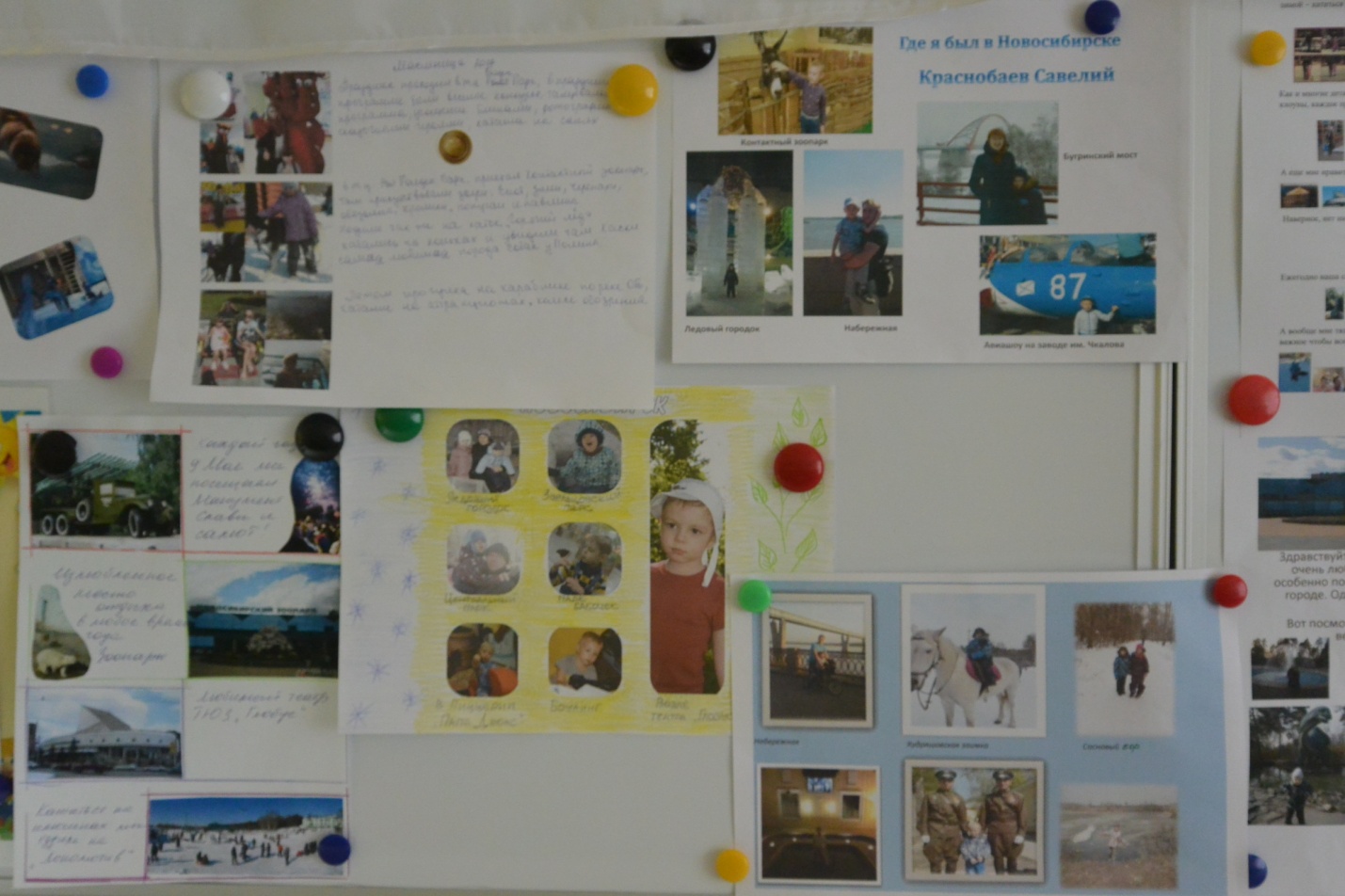 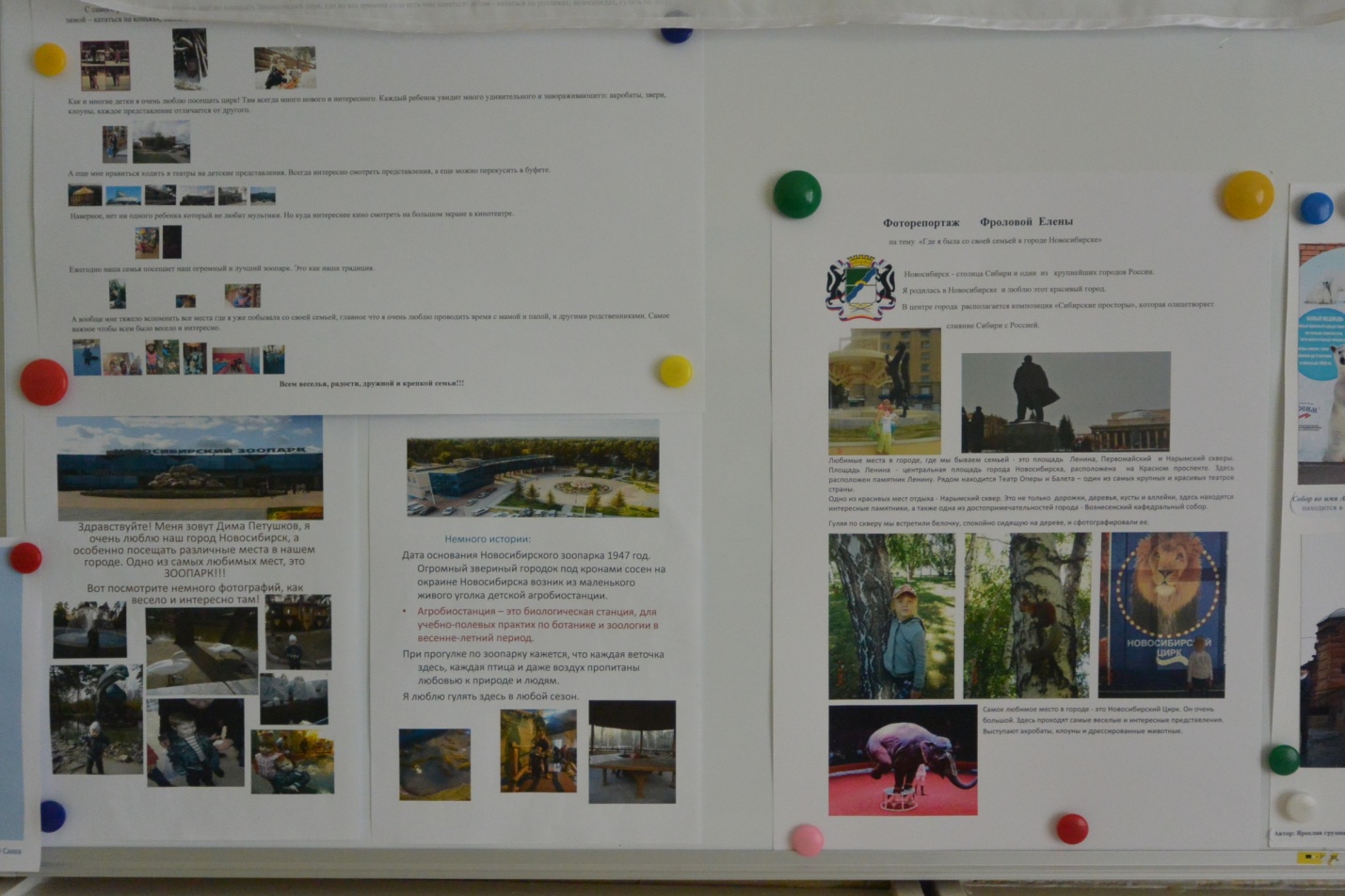 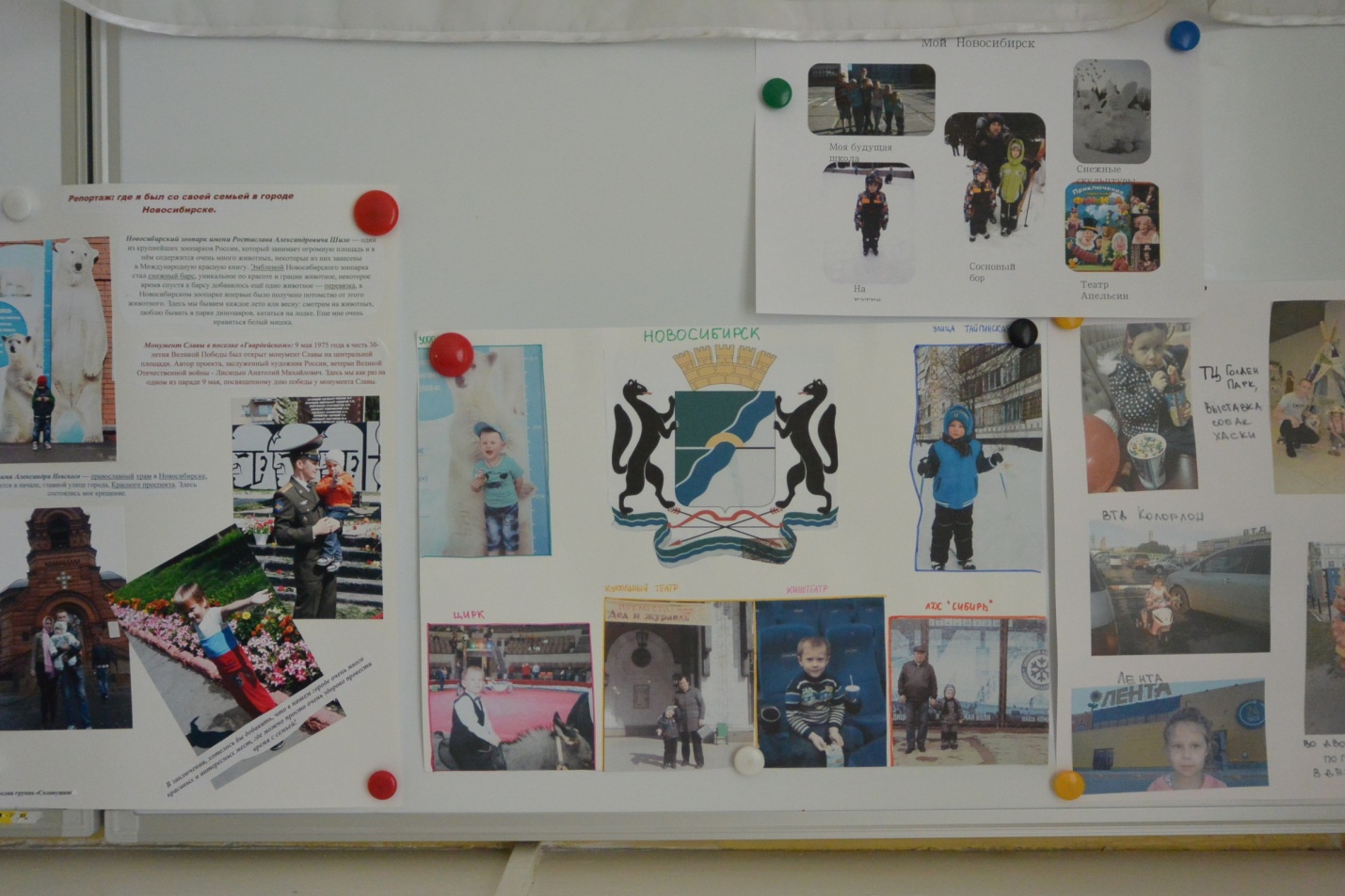 